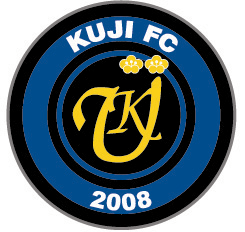 ふれあいネット登録のお願い久地FCでは、練習場確保の為、川崎市のグランドを使用しています。グランド確保に必要な川崎市公共施設利用予約システムである「ふれあいネット」に原則全員加入することをお願いしております。利用登録申し込みは区役所または各市営施設（久地小に一番近いのはスクラム２１です）の窓口にある所定の申込用紙に必要事項を記入の上申し込んで下さい。　

ご夫婦それぞれで申し込めますが、ご本人様ご自身が申し込みに行く事が必要になります。

申し込みには本人確認資料が必要です。またグランド使用料支払のため銀行（郵便局）口座振替扱いが原則と申込書には書いてありますが、「納入通知書扱い」でお願いします。登録区分「個人」とし記入して下さい。申し込み完了後はカード番号を父母会（グランド担当、ふれあいネット担当）までお教え下さい。

インターネットで申し込み可能なグランド抽選は係数名で手分けして行っています。申し込みは担当者が行う為、チーム指定のパスワード　　での登録をお願いします。(パスワードは後日お伝えします)

カード番号等のご連絡、また不明な点がございましたら、父母会（グランド担当、ふれあいネット担当）・学年リーダまでお願いいたします。川崎市のホームページもご参照下さい。　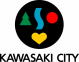 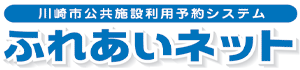 https://www.fureai-net.city.kawasaki.jp/index.html201804